Администрация Бабушкинского муниципального округа Вологодской области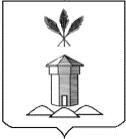 Постановление«31» января 2023 года                                                                                                         № 101Об утверждении положения об отделе природопользования, экологии и лесного хозяйства администрации Бабушкинского муниципального округа Вологодской области	В соответствии с Федеральными законами Российской Федерации от 06 октября 2003 года № 131-ФЗ «Об общих принципах организации местного самоуправления в Российской Федерации», от 02  марта 2007 года № 25-ФЗ «О муниципальной службе в Российской Федерации», Уставом Бабушкинского муниципального округа Вологодской области,	ПОСТАНОВЛЯЮ:Утвердить прилагаемые:1.1.Положение об отделе природопользования, экологии и лесного хозяйства администрации Бабушкинского муниципального округа Вологодской области, согласно приложению 1;	1.2.Должностную инструкцию начальника отдела природопользования, экологии и лесного хозяйства администрации Бабушкинского муниципального округа Вологодской области, согласно приложению 2;	1.3.Должностную инструкцию ведущего эксперта отдела природопользования, экологии и лесного хозяйства администрации Бабушкинского муниципального округа Вологодской области, согласно приложению 3.	2. Признать утратившими силу:          -постановление администрации Бабушкинского муниципального района Вологодской области от 02.07.2021 года № 463 «Об утверждении Положения об отделе природопользования и охраны окружающей среды администрации Бабушкинского муниципального района»;           -должностную инструкцию заведующего отдела природопользования и охраны окружающей среды, утвержденную руководителем администрации Бабушкинского муниципального района 12.01.2022 года;	-должностную инструкцию главного специалиста отдела природопользования и охраны окружающей среды, утвержденную руководителем администрации Бабушкинского муниципального района 01.03.2022 года.	3. Контроль за исполнением настоящего постановления  возложить на первого заместителя Главы округа.4. Настоящее Постановление подлежит размещению на официальном сайте Бабушкинского муниципального района в информационно-телекоммуникационной сети «Интернет», вступает в силу с 01.01.2023 года. Глава округа                                                                          Т.С. ЖироховаПриложение 1 Утверждено постановлениемадминистрации Бабушкинскогомуниципального округа от 31.01.2023 года №101ПОЛОЖЕНИЕ  ОБ  ОТДЕЛЕ ПРИРОДОПОЛЬЗОВАНИЯ, ЭКОЛОГИИ И ЛЕСНОГО ХОЗЯЙСТВА АДМИНИСТРАЦИИ  БАБУШКИНСКОГО МУНИЦИПАЛЬНОГО ОКРУГА ВОЛОГОДСКОЙ ОБЛАСТИ1.Общие положения1.1.Отдел природопользования, экологии и лесного хозяйства администрации Бабушкинского муниципального округа Вологодской области (далее – Отдел) является структурным подразделением администрации Бабушкинского муниципального округа Вологодской области (далее – администрация округа) без права юридического лица, осуществляющим:региональный государственный экологический контроль (надзор) на объектах хозяйственной и иной деятельности независимо от форм собственности, находящихся на территории Бабушкинского муниципального округа, за исключением объектов, надзор за которыми осуществляется органом исполнительной государственной власти Вологодской области, уполномоченным в сфере охраны окружающей среды;природоохранную деятельность на территории Бабушкинского муниципального округа;сохранение и восстановление природной среды на территории Бабушкинского муниципального округа;рациональное использование и воспроизводство природных ресурсов на территории Бабушкинского муниципального округа;предотвращение негативного воздействия хозяйственной и иной деятельности на окружающую среду и ликвидацию ее последствия на территории Бабушкинского муниципального округа;охрана, защита и воспроизводство лесных ресурсов на территории Бабушкинского муниципального округа;развитие системы непрерывного экологического воспитания, образования, просвещения населения;организация мероприятий территориальных секторов округа характера по вопросам, отнесенным к компетенции Отдела;отдельных государственных полномочий в сфере санитарно-эпидемиологического благополучия населения в части регулирования численности безнадзорных животных в соответствии с Законом Вологодской области от 15.01.2013 г. № 2966 «О наделении органов местного самоуправления отдельными государственными полномочиями в сфере обеспечения санитарно-эпидемиологического благополучия населения»1.2. Отдел осуществляет свою деятельность как непосредственно, так и во взаимодействии с иными структурными подразделениями, отраслевыми (функциональными) органами администрации округа.1.3 Официальное полное наименование Отдела – Отдел природопользования, экологии и лесного хозяйства администрации Бабушкинского муниципального округа Вологодской области.1.4. Место нахождения Отдела: 161350, Вологодская область, Бабушкинский муниципальный округ, с.им. Бабушкина, ул. Бабушкина, дом 54.1.5. Отдел подчиняется непосредственно Главе Бабушкинского муниципального округа Вологодской области и исполняет его правомерные поручения.1.6. Для обеспечения Отделом эффективной реализации задач и функций  Главой округа создаются возможности для его функциональной независимости и надлежащие организационно-технические условия.1.7. Работники Отдела назначаются на должность и освобождаются от замещаемой должности Главой округа, входят в штатную численность администрации Бабушкинского муниципального округа, утвержденную нормативным правовым документом администрации округа.1.8. Работники Отдела должны соответствовать квалификационным требованиям, установленным правовым актом администрации округа.2.Задачи Управления2.1.Основными задачами Управления являются:осуществлять региональный государственный экологический контроль (надзор) на объектах хозяйственной и иной деятельности независимо от форм собственности, находящихся на территории Бабушкинского муниципального округа, за исключением объектов, надзор за которыми осуществляется органом исполнительной государственной власти Вологодской области, уполномоченным в сфере охраны окружающей среды;осуществлять природоохранную деятельность на территории Бабушкинского муниципального округа;осуществлять сохранение и восстановление природной среды на территории Бабушкинского муниципального округа;осуществлять рациональное использование и воспроизводство природных ресурсов на территории Бабушкинского муниципального округа;осуществлять предотвращение негативного воздействия хозяйственной и иной деятельности на окружающую среду и ликвидацию ее последствия на территории Бабушкинского муниципального округа;осуществлять охрану, защиту и воспроизводство лесных ресурсов на территории Бабушкинского муниципального округа;осуществлять развитие системы непрерывного экологического воспитания, образования, просвещения населения;организацию мероприятий территориальных секторов округа характера по вопросам, отнесенным к компетенции Отдела;осуществлять отдельные государственные полномочия в сфере санитарно-эпидемиологического благополучия населения в части регулирования численности безнадзорных животных в соответствии с Законом Вологодской области от 15.01.2013 г. № 2966 «О наделении органов местного самоуправления отдельными государственными полномочиями в сфере обеспечения санитарно-эпидемиологического благополучия населения»3.Функции Управления3.1.Отдел в соответствии с возложенными на него задачами выполняет следующие функции:3.1.1 Обеспечивает своевременное и полное рассмотрение устных и письменных обращений граждан, принимает по ним решения и направляет ответы в установленный срок, анализирует содержание поступающих обращений, принимает меры по своевременному выявлению и устранению причин нарушения прав, свобод и законных интересов граждан.3.1.2. Готовит проекты муниципальных правовых актов по вопросам, отнесенным к компетенции Отдела.3.1.3. Участвует в разработке мероприятий территориальных секторов округа характера по вопросам, отнесенным к компетенции Отдела.3.1.4. Планирует и организует проведение совещаний, конференций, семинаров, смотров-конкурсов по вопросам, отнесенным к компетенции Отдела.3.1.5. Разрабатывает и участвует в реализации в реализации муниципальных программ по вопросам, отнесенным к компетенции Отдела.3.1.6. Организует сбор, хранение, обработку, анализ и распространение информации по вопросам, отнесенным к компетенции Отдела.3.1.7. Составляет отчеты по вопросам, отнесенным к компетенции Отдела.3.1.8. В части вопросов природопользования и охраны окружающей среды:-осуществляет контроль за использованием и охраной недр при добыче общераспространенных полезных ископаемых;-вносит предложения по организации утилизации и переработки бытовых и промышленных отходов на территории округа;-осуществляет, в соответствии со своей компетенцией, надзор за деятельностью в области обращения с отходами на территории округа;-осуществляет, в соответствии со своей компетенцией, надзор за порядком использования и охраны водных объектов;-осуществляет, в соответствии со своей компетенцией, надзор за охраной атмосферного воздуха;-осуществляет региональный государственный экологический контроль (надзор) на объектах хозяйственной и иной деятельности независимо от форм собственности, находящихся на территории Бабушкинского муниципального округа, за исключением объектов, надзор за которыми осуществляется органом исполнительной государственной власти Вологодской области, уполномоченным в сфере охраны окружающей среды;-участвует в организации общественных обсуждений, проведении опросов, референдумов среди населения о намеченной хозяйственной деятельности, которая подлежит экологической экспертизе;-готовит документы, необходимые для принятия решений об образовании, реорганизации, изменения границ и ликвидации особо охраняемых природных территорий местного значения;-осуществляет управление и надзор в области организации и функционирования особо охраняемых природных территорий местного значения;-осуществляет подготовку проектов постановлений, согласовывающих резервирование земель, которые предполагается объявить особо охраняемыми природными территориями федерального и областного значения и ограничению на них хозяйственной деятельности;-ведет кадастр особо охраняемых природных территорий местного значения;-ведет мониторинг особо охраняемых природных территорий местного значения;-готовит заключения по вопросу выбора земельных участков при предоставлении их для размещения, строительства сооружений и других объектов с соблюдением требований природоохранного законодательства;-организует и проводит природоохранные акции и мероприятия на территории Бабушкинского муниципального округа;-осуществляет пропаганду знаний в сфере образования в области рационального природопользования и охраны окружающей среды;-прогнозирует поступления в бюджет округа платежей за негативное воздействие на окружающую среду;-готовит предложения по расходованию средств, поступающих в бюджет в качестве платы за негативное воздействие на окружающую среду;-осуществляет надзор, в пределах компетенции, за реализацией муниципальных программ в области охраны окружающей среды, за целевым использованием средств бюджета округа, выделяемых на финансирование природоохранных мероприятий;-проводит анализ эффективности выполнения природоохранных мероприятий и экологических программ на территории округа;-участвует в расследовании аварийных и чрезвычайных ситуаций, повлекших загрязнение окружающей среды, в разработке мер по ликвидации негативных последствий аварийного загрязнения окружающей среды;-ведет учет объектов (источников) негативного воздействия на окружающую среду и природопользователей на территории округа;-готовит отчеты о состоянии и охране окружающей среды Бабушкинского муниципального округа;-контролирует, в пределах своих полномочий, соблюдение условий заключений государственной экологической экспертизы;-участвует в качестве наблюдателя в заседаниях экспертных комиссий государственной экологической экспертизы объектов экологической экспертизы в случае реализации этих объектов на территории Бабушкинского муниципального округа и в случае возможного воздействия на окружающую среду хозяйственной и иной деятельности, намечаемой другой административно-территориальной единицей;-участвует в принятии и реализации решений по вопросам экологической экспертизы на основании результатов общественных обсуждений, опросов, референдумов, заявлений общественных экологических организаций (объединений) и движений, информации об объектах экологической экспертизы.3.1.9. В части вопросов лесного хозяйства:-осуществляет мероприятия по охране, защите, воспроизводству лесов, находящихся в муниципальной собственности;-разрабатывает и утверждает лесохозяйственные регламенты, а также проводит муниципальные экспертизы проектов освоения лесов, находящихся в муниципальной собственности;-осуществляет муниципальный лесной контроль в отношении лесных участков, находящихся в муниципальной собственности;-участвует в организации осуществления мер пожарной безопасности в лесах, находящихся в муниципальной собственности;-осуществляет учет древесины, заготовленной гражданами для собственных нужд в лесах, расположенных на лесных участках, находящихся в муниципальной собственности;-осуществляет прием лесных деклараций и отчетов об использовании лесов, а также представляет информацию в единую государственную автоматизированную информационную систему учета древесины и сделок с ней по лесным участкам, находящимся в муниципальной собственности.3.10. Отдел реализует муниципальную программу «Обеспечение экологической безопасности на территории Бабушкинского муниципального округа».3.11. Отдел готовит муниципальный контракт по отлову безнадзорных животных, совместно с организацией по отлову безнадзорных животных осуществляет выезд по населенным пунктам.4. Права Отдела4.1. Отдел имеет право:-запрашивать у структурных подразделений и отраслевых (функциональных) органов администрации округа информацию и документы, необходимые для выполнения своих функциональных обязанностей;-привлекать с согласия руководителей структурных подразделений и отраслевых (функциональных) органов администрации округа работников данных органов для осуществления мероприятий, проводимых Отделом в соответствии с возложенными на него задачами и функциями;-начальник и работники Отдела вправе принимать участие в совещаниях, в работе комиссий, рабочих групп и иных коллегиальных и совещательных органах администрации округа; -вносить предложения Главе округа, заместителям Главы округа, руководителям структурных подразделений и отраслевых (функциональных) органов администрации округа по вопросам, входящим в компетенцию Отдела;-разрабатывать и вносить на рассмотрение в установленном порядке проекты нормативных правовых и муниципальных правовых актов  администрации округа по вопросам, входящим в компетенцию Отдела;-отказывать в согласовании проектов нормативных правовых и муниципальных правовых актов   администрации округа, в случае несоответствия проектов требованиям действующего федерального, регионального законодательства, нормативным правовым актам Бабушкинского муниципального округа, возвращать, указанные акты на доработку;-созывать совещания, входящие в компетенцию Отдела.5.Организация деятельности Отдела5.1. Отдел состоит из начальника, возглавляющего Отдел, являющимся муниципальным служащим, а также ведущего эксперта.Отдел подчиняется непосредственно Главе округа.5.2.Начальник Отдела:-осуществляет общее руководство деятельностью Отдела, обеспечивает решение возложенных на него задач;-распределяет обязанности между работниками Отдела;-дает поручения работникам Отдела, относящиеся к их должностным обязанностям;-подписывает служебные документы в пределах компетенции Отдела;-выполняет поручения Главы округа в пределах своих полномочий;-представляет Отдел в государственных органах и иных организациях, по вопросам, входящих в компетенцию Отдела;- осуществляет согласование проектов муниципальных правовых актов и иных документов по вопросам, входящих в компетенцию Отдела;-обеспечивает соблюдение работниками Отдела должностных инструкций, правил внутреннего трудового распорядка, инструкций по делопроизводству, а также запретов и ограничений, установленных действующим законодательством и связанных с прохождением муниципальной службы;- начальник Отдела является государственным инспектором в области охраны окружающей среды Вологодской области по Бабушкинскому округу;Начальник Отдела вправе делегировать отдельные, предоставленные ему полномочия подчиненным работникам Отдела.5.3. В период временного отсутствия начальника Отдела (отпуск, командировка, болезнь и т.д.) руководство Отдела осуществляет ведущий эксперт Отдела, назначенный распоряжением Главы округа по представлению Начальника Отдела.5.4. Права и обязанности муниципальных служащих и ведущего эксперта Отдела определяются действующим законодательством Российской Федерации, Вологодской области, настоящего Положения и должностными инструкциями.6. Ответственность работников ОтделаСтепень ответственности работников Отдела устанавливается Федеральными законами от 02.03.2007 № 25-ФЗ «О муниципальной службе в Российской Федерации», от 25.12.2008 № 273-ФЗ «О противодействии коррупции».6.1. Начальник Отдела несет персональную ответственность за выполнение задач и функций, возложенных на Отдел.Начальник Отдела не несет ответственности за неисполнение или ненадлежащее исполнение задач и функций, возложенных на Отдел, которые являются должностными обязанностями муниципальных служащих отдела, возложенных на них в соответствии с их должностными инструкциями, распоряжениями Главы округа.Приложение 2Утверждено постановлениемадминистрации Бабушкинского муниципального округа «31» января 2023 года № 101Должностная инструкция начальника Отдела природопользования, экологии и лесного хозяйства администрации Бабушкинского муниципального округа Вологодской области1.Общие положения1.1. Должность начальника Отдела природопользования, экологии и лесного хозяйства администрации Бабушкинского муниципального округа Вологодской области (далее – начальник Отдела) является должностью муниципальной службы. В реестре должностей муниципальной службы должность начальника Отдела отнесена к главной группе должностей муниципальной службы.1.2. Начальник Отдела  назначается и освобождается от должности распоряжением Главы Бабушкинского муниципального округа Вологодской области.1.3. В своей деятельности начальник Отдела непосредственно подчиняется Главе Бабушкинского муниципального округа Вологодской области.      1.4. Начальник Отдела осуществляет руководство деятельностью Отдела природопользования, экологии и лесного хозяйства, в подчинении имеет следующих специалистов: ведущий эксперт.      1.5. В период временного отсутствия начальника Отдела (отпуск, командировка, болезнь и т.д.) руководство Отдела осуществляет ведущий эксперт Отдела, назначенный распоряжением Главы округа по представлению Начальника Отдела.       1.6 Начальник Управления  осуществляет свою служебную деятельность и реализует свои полномочия на основании:       -Конституции Российской Федерации;      -федерального закона от 06.10.2003 № 131-ФЗ «Об общих принципах организации местного самоуправления в Российской Федерации»;      -федерального закона от 02.03.2007 № 25-ФЗ «О муниципальной службе в Российской Федерации»;      -закона Вологодской области от 12.11.1997 № 208-ОЗ «О муниципальной службе в Вологодской области» (с изменениями и дополнениями);      -иных федеральных и областных законов, в том числе федеральных и областных законов, регулирующих особенности прохождения муниципальной службы;      -Устава Вологодской области;      -Устава Бабушкинского муниципального округа;      -указов Президента Российской Федерации;      -постановлений Правительства Российской Федерации;      -нормативных правовых актов федеральных органов исполнительной власти;      -нормативных правовых актов Правительства Вологодской области;      -иных нормативных правовых актов Вологодской области и Бабушкинского муниципального района.2. Квалификационные требования к должности начальника Отдела природопользования, экологии и лесного хозяйства администрации округа	2.1. На должность начальника Отдела назначается лицо, имеющее  высшее профессиональное образование.	2.2. Начальник Отдела  должен иметь не менее двух лет стажа муниципальной службы или не менее четырех лет стажа работы по специальности.	2.3 Профессиональные знания начальника Отдела:   2.3.1. Правовые базовые знания основ:   -Конституции Российской Федерации;   -федерального закона от 06.10.2003 № 131-ФЗ «Об общих принципах организации местного самоуправления в Российской Федерации»;   -федерального закона от 02.03.2007 № 25-ФЗ «Об основах муниципальной службы в Российской Федерации»;   - законодательства о противодействии коррупции.   2.3.2.  Знания в области законодательства Российской Федерации, знания муниципальных правовых актов и иные знания, необходимые для исполнения должностных обязанностей в соответствующей области деятельности и по виду деятельности в том числе:   -нормативные правовые акты Российской Федерации;   -Гражданский Кодекс Российской Федерации;   -Гражданский процессуальный кодекс Российской Федерации;   -Бюджетный кодекс Российской Федерации;   -Жилищный кодекс Российской Федерации;   -Кодекс об административных правонарушениях Российской Федерации;   -Кодекс административного судопроизводства Российской Федерации;   -Трудовой кодекс Российской Федерации;   -Федеральный закон от 03.07.2009 № 172-ФЗ «Об антикоррупционной экспертизе  нормативных правовых актов и проектов нормативных правовых актов»;   -Федеральный закон от 27.07.2010 года № 210-ФЗ «Об организации предоставления государственных и муниципальных услуг»;   -основы законодательства о нотариате;   -Федеральный закон от 20.08.2004 № 113-ФЗ «О присяжных заседателях федеральных судов общей юрисдикции в Российской Федерации»;   -Федеральный закон от 05.04.2013 № 44-ФЗ «О контрактной системе в сфере закупок товаров, работ, услуг для обеспечения государственных и муниципальных нужд»;   -постановление правительства Российской Федерации от 26.02.2010 № 96 «Об антикоррупционной экспертизе нормативных правовых актов и проектов нормативных правовых актов»;   -Федеральный закон от 24.04.2008 № 48-ФЗ «Об опеке и попечительстве»;   -Федеральный закон от 24.06.1999 № 120-ФЗ «Об основах системы  профилактики безнадзорности и правонарушений несовершеннолетних»;   -федеральные и региональные нормативные правовые акты, регулирующие деятельность органов опеки и попечительства;   -федеральные и региональные нормативные правовые акты, регулирующие деятельность комиссии по делам несовершеннолетних и защите их прав;    -Федеральный закон от 02.05.2006 № 59-ФЗ «О порядке рассмотрения обращений граждан в Российской Федерации»;    -Типовой кодекс этики и служебного поведения государственных служащих Российской Федерации и муниципальных служащих;    -Устав Вологодской области;   - Устав Бабушкинского муниципального округа;   - нормативные правовые акты в области природопользования и охраны окружающей среды.      2.4 Профессиональные навыки начальника Управления:   -подготовка проектов муниципальных правовых актов;   -выполнения поручения непосредственного руководителя;   -оперативного принятия и реализации управленческих решений;   -взаимодействия с государственными органами, органами местного самоуправления и иными организациями, гражданами;   -квалифицированного планирования работы;   -анализа и прогнозирования деятельности в порученной сфере;   -подготовка информационно-аналитических материалов;   -владение компьютерной и другой оргтехникой, а также необходимым программным обеспечением;   -ведение деловых переговоров и квалифицированной работы с гражданами по недопущению личностных конфликтов;    -владение навыками делового письма, навыками аналитической работы, навыками конструктивной критики;    -способность к постановке перед подчиненными четких целей и задач;    -способность анализировать и оценивать деятельность подчиненных, контролировать выполнение ими поручений и принятых решений;    -организаторские способности.3. Должностные обязанности, права и ответственность начальника Отдела природопользования, экологии и лесного хозяйства администрации округа    3.1 Начальник Отдела в своей деятельности руководствуется основными обязанностями муниципального служащего, предусмотренными Федеральным законом от 02.03.2007 № 25-ФЗ «О муниципальной службе в Российской Федерации».    3.2 Исходя из требований, предусмотренных Федеральным законом от 25.12.2008 № 273-ФЗ «О противодействии коррупции» уведомляет в установленном порядке Главу округа, органы прокуратуры или другие государственные органы обо всех случаях обращения к нему каких-либо лиц в целях склонения его к совершению коррупционных правонарушений.    3.3 Исходя из требований Федеральных законов от 02.03.2007 № 25-ФЗ «О муниципальной службе в Российской Федерации»,  от 25.12.2008 № 273-ФЗ «О противодействии коррупции» предоставляет сведения о своих доходах, об имуществе и обязательствах имущественного характера, а также сведения о доходах, об имуществе и обязательствах имущественного характера своих супруги (супруга) и несовершеннолетних детей.    3.4. Исходя из задач Отдела природопользования, экологии и лесного хозяйства администрации округа начальник Отдела обязан:   -осуществлять текущее руководство Отделом, планировать, организовывать, контролировать работу специалистов Отдела;	 - разрабатывать должностные инструкции специалистов Отдела, Положение об Отделе представлять их на утверждение Главе округа;  - готовить предложения по плану работы администрации округа;            - отчитываться о работе Отдела перед Главой округа в порядке, установленном регламентом администрации округа;            -разрабатывать проекты муниципальных правовых актов по вопросам, относящихся к компетенции и ведению Отдела;	  -обеспечивать своевременное рассмотрение обращений   граждан,   и   принятие   по ним необходимых мер;           -подготавливать для Главы округа справочные материалы по вопросам, относящимся к должностным обязанностям;           -в рамках своей компетенции и в установленном порядке вести делопроизводство, исполнять регламент работы администрации округа и правила внутреннего трудового распорядка;           -осуществлять в установленном порядке комплектование, хранение, учет и использование архивных документов, образовавшихся в результате деятельности Отдела;           -проводить личный прием граждан по вопросам, относящимся к должностным обязанностям;           -обеспечивать в пределах своей компетенции защиту сведений, составляющих государственную тайну, а также персональных данных;           -обеспечивать рассмотрение актов прокурорского реагирования (протестов, представлений, требований) в соответствии с компетенцией Отдела, готовить ответы на них;           -готовить квартальные и годовые планы работы Отдела, отчеты об их выполнении;           -готовить ответы на обращения и запросы граждан и юридических лиц, входящих в компетенцию Отдела, поручать подготовку ответов специалистам структурных подразделений, отраслевых (функциональных) органов, входящим в их компетенцию, контролировать соблюдения срока подготовки ответа;-организовывать и осуществлять контроль за исполнением норм действующего законодательства Российской Федерации, поручений и указаний Президента Российской Федерации, законодательства Вологодской области, постановлений и распоряжений Главы округа, администрации округа, относящихся к компетенции Отдела; 	-согласовывать нормативные правовые акты Главы округа, должностных лиц администрации округа;- осуществлять, в соответствии со своей компетенцией, надзор за порядком использования и охраной водных объектов на территории округа;- осуществлять, в соответствии со своей компетенцией, надзор за порядком использования и охраной недр при добыче общераспространенных полезных ископаемых;- вносить предложения по организации утилизации и переработки твердых коммунальных и промышленных отходов на территории округа;- осуществлять, в соответствии со своей компетенцией, надзор за деятельностью в области обращения с отходами на территории округа;- осуществлять контроль за выполнением природоохранных мероприятий на территории округа, а именно планировать проведение природоохранных мероприятий и осуществлять контроль за реализацией природоохранных мероприятий и целевым использованием средств бюджета округа, выделяемых на их финансирование;- прогнозировать поступления в бюджет округа платежей за негативное воздействие на окружающую среду;- готовить предложения по расходованию средств, поступающих в бюджет в качестве платы за негативное воздействие на окружающую среду, контролировать его целевое использование;- участвовать в организации общественных обсуждений, проведении опросов, референдумов среди населения о намечаемой хозяйственной деятельности, которая подлежит экологической экспертизе;- обеспечивать население, органы местного самоуправления достоверной информацией о состоянии окружающей среды на территории округа;- участвовать при подготовке проектов нормативных правовых актов, постановлений и распоряжений администрации, решений Представительного собрания по вопросам, относящимся к компетенции отдела;- разрабатывать и осуществлять контроль за реализацией муниципальных программ по вопросам, относящимся к компетенции отдела. Начальник Отдела является государственным инспектором в области охраны окружающей среды Вологодской области по Бабушкинскому округу.	В рамках осуществления полномочий по государственному экологическому надзору начальник Отдела обязан организовывать и осуществлять региональный экологический надзор на объектах хозяйственной и иной деятельности независимо от форм собственности, находящихся на территории Бабушкинского муниципального округа, за исключением объектов, надзор за которыми осуществляется органом исполнительной государственной власти Вологодской области, уполномоченным в сфере охраны окружающей среды в соответствии с административным регламентом и действующим законодательством:- согласовывать ежегодный план проведения плановых проверок юридических лиц и индивидуальных предпринимателей;- проводить проверки согласно плану проведения плановых проверок юридических лиц и индивидуальных предпринимателей;- контролировать исполнение предписаний, выданных в ходе проверок, при необходимости, проводить внеплановые проверки;- проводить выездные осмотры территории округа, с целью выявления нарушений природоохранного и лесного законодательства.           3.5. При исполнении своих должностных обязанностей начальник Отдела  обладает правами, установленными статьей 11 и другими положениями Федерального закона от 02.03.2007 № 25-ФЗ «О муниципальной службе в Российской Федерации»,  законом Вологодской области от 12.11.1997 № 208-ОЗ «О муниципальной службе в Вологодской области» (с изменениями и дополнениями) и иными нормативными правовыми актами о муниципальной службе, а именно:           -на ознакомление с документами, устанавливающими его права и обязанности по замещаемой должности муниципальной службы, критериями оценки качества исполнения должностных обязанностей и условиями продвижения по службе;           -на обеспечение организационно-технических условий, необходимых для исполнения должностных обязанностей;           -на оплату труда и другие выплаты в соответствии с трудовым законодательством, законодательством о муниципальной службе и трудовым договором;           -на отдых, обеспечиваемый установлением нормальной продолжительности рабочего (служебного) времени, предоставлением выходных дней и нерабочих праздничных дней, а также ежегодного оплачиваемого отпуска;           -на участие по своей инициативе в конкурсе на замещение вакантной должности муниципальной службы;           -на получение дополнительного профессионального образования  в соответствии с муниципальным правовым актом за счет средств местного бюджета;           -на защиту своих персональных данных;           -на ознакомление со всеми материалами своего личного дела, с отзывами о профессиональной деятельности и другими документами до внесения их в его личное дело, а также на приобщение к личному делу его письменных объяснений;           -на объединение, включая право создавать профессиональные союзы, для защиты своих прав, социально-экономических и профессиональных интересов;           -на рассмотрение индивидуальных трудовых споров в соответствии с трудовым законодательством, защиту своих прав и законных интересов на муниципальной службе, включая обжалование в суд их нарушений;           -на пенсионное обеспечение в соответствии с законодательством Российской Федерации;           -на получение в установленном порядке информации и материалов, необходимых для исполнения должностных обязанностей, а также на внесение предложений совершенствования деятельности Администрации Бабушкинского муниципального округа;           -с предварительным письменным уведомлением представителя нанимателя (работодателя) выполнять иную оплачиваемую работу, если это не повлечет за собой конфликт интересов и, если иное не предусмотрено Федеральным законом "О муниципальной службе в Российской Федерации".           3.6 Начальник Отдела несет ответственность за неисполнение или ненадлежащее исполнение возложенных на него должностных обязанностей, за действие или бездействие, ведущие к нарушению прав и законных интересов граждан, за разглашение сведений, ставших ему известными в связи с исполнением должностных обязанностей в соответствии с Федеральным законом от 02.03.2007 № 25-ФЗ «О муниципальной службе в Российской Федерации».         3.7. Запреты, связанные с прохождением муниципальной службы Начальником Отдела указаны в ст. 14 Федеральным законом от 02.03.2007 № 25-ФЗ «О муниципальной службе в Российской Федерации».4. Перечень вопросов, по которым начальник Отдела природопользования, экологии и лесного хозяйства администрации округавправе или обязан принимать самостоятельные управленческие решения         4.1. Начальник Отдела в установленном порядке запрашивает в отраслевых (функциональных) органов и иных структурных подразделения администрации округа информацию, необходимую для исполнения должностных обязанностей.         4.2. По поручению Главы округа принимает участие  в работе создаваемых органами местного самоуправления коллегиальных, совещательных органов (комиссий, групп и т.п.).5.Перечень вопросов, по которым начальник Отдела природопользования, экологии и лесного хозяйства администрации округа вправе или обязан участвовать при подготовке проектов муниципальных нормативных правовых актов и (или) проектов управленческих или иных решений          5.1 Начальник Отдела вправе участвовать при подготовке проектов постановлений и распоряжений администрации Бабушкинского муниципального округа и (или) проектов управленческих решений Главы округа, совещательных и консультативных органов, по вопросам, входящим в его компетенцию.          5.2 Начальник Отдела обязан участвовать при подготовке проектов муниципальных правовых актов, постановлений, распоряжений, иных проектов, разрабатываемых Управлением правового и кадрового обеспечения администрации Бабушкинского муниципального округа.6. Сроки и процедуры подготовки, рассмотрения начальником Отдела природопользования, экологии и лесного хозяйства администрации округа  проектов управленческих и иных решений, порядок согласования и принятия данных решений          6.1 Начальник Отдела осуществляет подготовку, согласование и рассмотрение проектов управленческих и иных решений в порядке и сроки, установленные регламентом администрации Бабушкинского муниципального округа, инструкцией по делопроизводству и иными организационно-распорядительными документами администрации Бабушкинского муниципального округа.7. Порядок служебного взаимодействия начальником Отдела природопользования, экологии и лесного хозяйства администрации округа, в связи с исполнением им должностных обязанностей с государственными гражданскими служащими, муниципальными служащими администрации Бабушкинского муниципального округа, муниципальными служащими иных муниципальных образований, гражданами и организациями          7.1. Для выполнения своих должностных обязанностей и реализации предоставленных прав начальник Отдела в порядке, установленном действующими нормативными правовыми актами и иными организационно-распорядительными документами, взаимодействует с:          -федеральными государственными органами, территориальными органами федеральных органов исполнительной власти;          -государственными органами Вологодской области и других субъектов Российской Федерации;          -органами местного самоуправления и должностными лицами местного самоуправления;          -организациями и гражданами.  8. Показатели эффективности и результативности профессиональной и служебной деятельности начальника Отдела природопользования, экологии и лесного хозяйства администрации округа8.1. Профессиональная служебная деятельность начальника Отдела оценивается на основе определения его соответствия квалификационным требованиям по замещаемой должности муниципальной службы, его участия в решении поставленных перед администрацией Бабушкинского муниципального округа задач, эффективности и результативности профессиональной служебной деятельности, соблюдения основных обязанностей муниципального служащего и требований к служебному поведению муниципального служащего:         8.2 Эффективность и результативность профессиональной служебной деятельности характеризуется следующими показателями:         -использование в процессе методов планирования;         -качественное, своевременное выполнение должностных обязанностей, предусмотренных трудовым договором, должностной инструкцией;         -соблюдение трудовой дисциплины, Кодекса этики и служебного поведения муниципального служащего;         -соблюдение требований законодательства в сфере противодействия коррупции.            С инструкцией ознакомлен(а)                                                 _____________________________«_____» _____________ 2023г.                                               (подпись, расшифровка подписи)Второй экземпляр на руки получил (а)                                     ____________________________«____»________________ 2023г.                                              (подпись, расшифровка подписи)Приложение 3Утверждено постановлениемадминистрации Бабушкинского муниципального округа «31» января 2023 года № 101Должностная инструкция ведущего эксперта Отдела природопользования, экологии и лесного хозяйства администрации Бабушкинского муниципального округа Вологодской области1.Общие положения1.1. Должность ведущего эксперта Отдела природопользования, экологии и лесного хозяйства администрации Бабушкинского муниципального округа Вологодской области (далее – ведущий эксперт) не является должностью муниципальной службы. 1.2. Ведущий эксперт  назначается и освобождается от должности распоряжением Главы Бабушкинского муниципального округа Вологодской области.1.3. В своей деятельности ведущий эксперт непосредственно подчиняется начальнику Отдела природопользования, экологии и лесного хозяйства администрации Бабушкинского муниципального округа Вологодской области.      1.4. Во время отсутствия ведущего эксперта (командировка, отпуск, болезнь и т.д.) его полномочия осуществляет начальник Отдела, назначенный распоряжением Главы округа по представлению Начальника Управления.       1.6 Ведущий эксперт осуществляет свою служебную деятельность и реализует свои полномочия на основании:       -Конституции Российской Федерации;      -Устава Вологодской области;      -Устава Бабушкинского муниципального округа;      -указов Президента Российской Федерации;      -постановлений Правительства Российской Федерации;      -нормативных правовых актов федеральных органов исполнительной власти;      -нормативных правовых актов Правительства Вологодской области;      -иных нормативных правовых актов Вологодской области и Бабушкинского муниципального района.2. Квалификационные требования к должности ведущего эксперта	2.1. На должность ведущего эксперта назначается лицо, имеющее высшее или среднее профессиональное образование.           Ведущий эксперт должен иметь не менее двух лет стажа работы по специальности.          2.2 Профессиональные знания ведущего эксперта:	-теоретические основы актуального законодательства;-основы законодательства;-федеральные законы «Об общих принципах организации местного самоуправления в Российской Федерации», «О противодействии коррупции»;-нормы и законы, затрагивающие сферу деятельности Отдела природопользования, экологии и лесного хозяйства администрации округа;-регламент администрации округа, правила внутреннего трудового распорядка;   -правила оформления соответствующей документации;   -требования к хранению документов и их сохранности;   -нормы контроля за прохождением соответствующих документов;   -правила грамматики и орфографии;   -принципы делового общения;   -правила архивирования документов;   -нормы ведения деловой переписки;   -Устав Вологодской области;   -Устав Бабушкинского муниципального округа.      2.3. Профессиональные навыки ведущего эксперта:   -выполнения поручения непосредственного руководителя;   -взаимодействия с государственными органами, органами местного самоуправления и иными организациями, гражданами;   -подготовка информационно-аналитических материалов;   -владение компьютерной и другой оргтехникой, а также необходимым программным обеспечением;   -ведение деловых переговоров и квалифицированной работы с гражданами по недопущению личностных конфликтов;    -владение навыками делового письма, навыками аналитической работы, навыками конструктивной критики.    3. Должностные обязанности, права и ответственность ведущего эксперта     3.1. Ведущий эксперт выполняет следующий комплекс функций:     -обработка входящей и исходящей корреспонденции;     -участие в подготовке нормативных правовых актов Главы, администрации округа, иной нормотворческой деятельности;     -разработка проектов юридических документов (договоров, запросов, претензий, исков, жалоб) небольшого объема, сложности и представляет их начальнику Отдела для корректировки и утверждения;     -обеспечение мер по сохранности необходимой документации;     -подготовка необходимых справок и докладов по правовым вопросам Отдела;     -отслеживание актуальности номенклатуры документов, приведение номенклатуры в соответствие;     -оказание помощи начальнику Отдела в организации личного приема граждан, в ответах на их обращения;     -соблюдение норм организации в сфере конфиденциальности и уровней допуска документов;     -выкладывание необходимых документов на сайте Бабушкинского муниципального округа, вкладку Экология в информационной сети «Интернет»;  -по поручению начальника Отдела природопользования, экологии и лесного хозяйства администрации округа подготовка предложения по плану работы администрации округа;            -отчитываться о проделанной работе в пределах своих полномочий перед начальником Отдела природопользования, экологии и лесного хозяйства администрации округа;              -оказание необходимую помощи начальнику Отдела природопользования, экологии и лесного хозяйства администрации округа;                      -по поручению начальника Отдела природопользования, экологии и лесного хозяйства администрации округа готовить квартальные и годовые планы работы, отчеты об их выполнении;           -отслеживание появления и проведения новых правовых актов, подготовка на данной основе периодических обзоров;           -осуществление необходимой помощи в подготовке нормативно-правовых документов для проведения комиссий, в состав которых входит начальник Отдела (либо их возглавляет);           -соблюдение правил внутреннего трудового распорядка, кодекс этики и служебного поведения, должностную инструкцию и положение об Отделе природопользования, экологии и лесного хозяйства администрации округа; -выполнять иные поручения начальника Отдела природопользования, экологии и лесного хозяйства администрации округа, и непосредственно Главы Бабушкинского муниципального округа в пределах своих полномочий. 3.2. При исполнении своих должностных обязанностей ведущий эксперт  наделяется следующими правами:           -знакомиться с проектами указаний, затрагивающих его сферу деятельности;           -вносить предложения по совершенствованию документооборота;           -получать от должностных лиц администрации округа необходимые для работы данные;           -на обеспечение организационно-технических условий, необходимых для исполнения должностных обязанностей;           -на оплату труда и другие выплаты в соответствии с трудовым законодательством и трудовым договором;           -на отдых, обеспечиваемый установлением нормальной продолжительности рабочего (служебного) времени, предоставлением выходных дней и нерабочих праздничных дней, а также ежегодного оплачиваемого отпуска;           -на защиту своих персональных данных;           -на ознакомление со всеми материалами своего личного дела, с отзывами о профессиональной деятельности и другими документами до внесения их в его личное дело, а также на приобщение к личному делу его письменных объяснений;           -на рассмотрение индивидуальных трудовых споров в соответствии с трудовым законодательством, защиту своих прав и законных интересов, включая обжалование в суд их нарушений;           -на пенсионное обеспечение в соответствии с законодательством Российской Федерации;           -на получение в установленном порядке информации и материалов, необходимых для исполнения должностных обязанностей, а также на внесение предложений совершенствования деятельности администрации Бабушкинского муниципального округа;           3.3. Ведущий эксперт несет ответственность:           - за ненадлежащее выполнение должностных функций, в пределах, определенных в Положении об Отдела природопользования, экологии и лесного хозяйства, должностной инструкции, трудовом договоре;           - за раскрытие внутренней информации, утрату и порчу доверенных документов, в пределах определенных в соответствующих нормах законодательства;           - за правонарушения, которые были совершены в процессе выполнения работ, в соответствии с разделами уголовного, гражданского или административного законодательства.4. Заключительные положения         4.1. Эффективность и результативность служебной деятельности ведущего эксперта  характеризуется следующими показателями:         -качественное, своевременное выполнение должностных обязанностей, предусмотренных трудовым договором, должностной инструкцией;         -соблюдение трудовой дисциплины, установленной Правилами внутреннего трудового распорядка в администрации округа;          -соблюдение трудового законодательства.         4.2. Внесение корректировок и изменений в должностную инструкцию ведущего эксперта осуществляется начальником Отдела природопользования, экологии и лесного хозяйства администрации округа, утверждается нормативным правовым актом Главы округа.  С инструкцией ознакомлен(а)                                                 _____________________________«_____» _____________ 2023г.                                               (подпись, расшифровка подписи)Второй экземпляр на руки получил (а)                                     ____________________________«____»________________ 2023г.                                              (подпись, расшифровка подписи)